STUDENT PAYROLL DIRECT DEPOSIT AUTHORIZATION FORM                                    Instructions: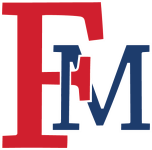 THIS FORM IS FOR STUDENT PAYROLL ONLY.  ANY DIRECT DEPOSIT INFORMATION PROVIDED FOR YOUR STUDENT CHANGE CHECK IS UNRELATED.Complete ALL information including the account type, transit routing number and account number.                                                                                                                                                      Attach a voided check (checking account), voided withdrawal form (savings), or official                          document from your bank with your name, routing, and account number.Sign and return the form to the Accounting Office, Stokes Administration Building, Room 103 or         mail to the address below. If a joint account, then signature of joint accountholder is also         required. IF this form is mailed or faxed, then a copy of your driver’s license MUST be provided.  STUDENT NAME: _______________________________________________________     STUDENT ID#: ________________________EMAIL ADDRESS: ________________________________________________________     LOCAL PHONE: _______________________CHECK ONE:	_____ NEW DIRECT DEPOSIT ENROLLMENT	_____ CHANGE DIRECT DEPOSIT ENROLLMENT (changing the financial institution/account #)_____ DELETE/TERMINATE DIRECT DEPOSIT ELECTIONACCOUNT TYPE:	_____CHECKING ACCOUNT          _____ SAVINGS ACCOUNTTRANSIT ROUTING NUMBER (9 digits) ____ ____ ____ ____ ____ ____ ____ ____ ____ACCOUNT NUMBER ____ ____ ____ ____ ____ ____ ____ ____ ____ ____ ____ ____ ____ ____ ____ ____ ____I hereby request, until further written notice is filed with Francis Marion University, that my payroll checks be deposited into my account as designated above.To correct any overpayments made to my account by Francis Marion University in error, I/we hereby authorize Francis Marion University to direct the bank designated herein to debit my/our account for the amount of the overpayment. It is understood that Francis Marion University will notify the student when this situation occurs. _____ I have instructions with my domestic bank to deposit these funds in their entirety to an international bank account outside the U.S. (Check this box only if these funds will be deposited directly or subsequently to a bank or financial agency outside the United States.)___________________________________________ ________   ___________________________________________ ________                            STUDENT SIGNATURE		    DATE	                 JOINT ACCOUNT HOLDER’S SIGNATURE	         DATE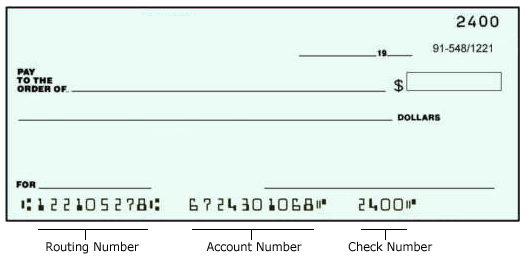 